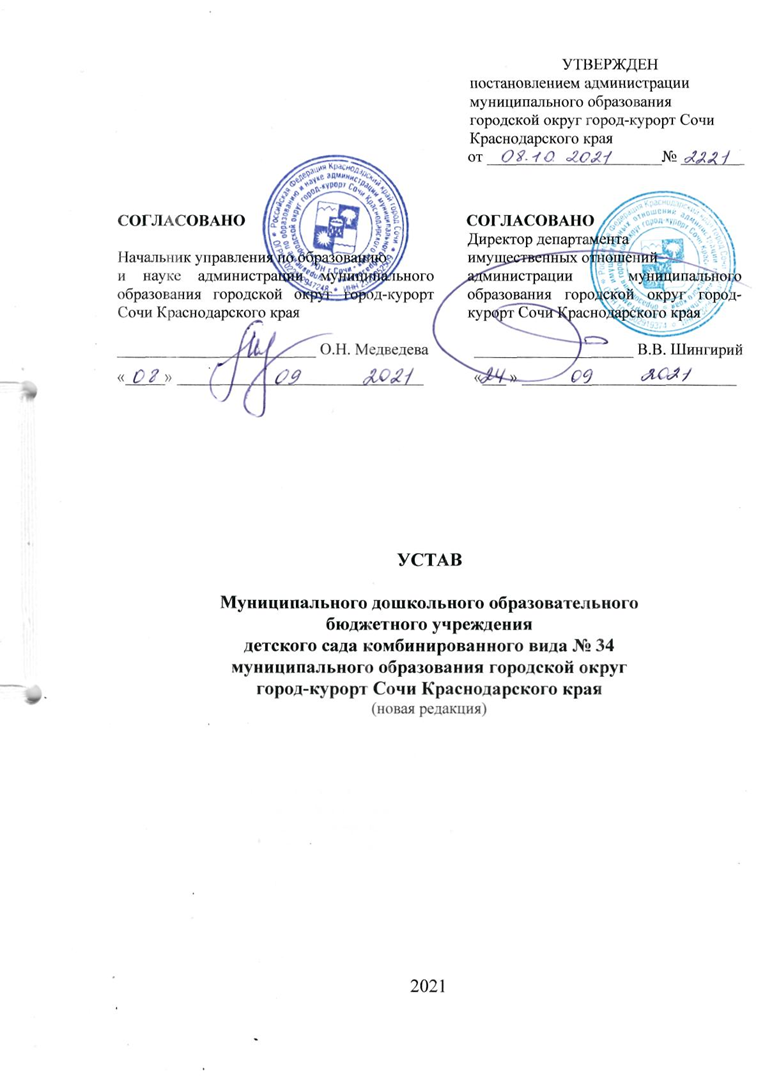 1. Общие положения1.1. Муниципальное дошкольное образовательное бюджетное учреждение              детский сад комбинированного вида № 34 муниципального образования городской округ город-курорт Сочи Краснодарского края является правопреемником по всем правам и обязанностям муниципального  дошкольного образовательного бюджетного учреждения              детского сада комбинированного вида № 34 г. Сочи, созданного как муниципальное учреждение в соответствии с постановлением администрации Центрального района города Сочи Краснодарского края от  15 сентября 1994 года № 617/3 «Об открытии учебно-воспитательного комплекса «Школы – детского сада» по ул. Клубничной». 1.2. Полное наименование образовательной организации:Муниципальное дошкольное образовательное бюджетное учреждение детский сад комбинированного вида № 34 муниципального образования городской округ город-курорт Сочи Краснодарского края.Сокращенное наименование образовательной организации:МДОБУ детский сад комбинированного вида № 34.Тип образовательной организации – дошкольная образовательная организация.Организационно-правовая форма – учреждение. Тип учреждения – бюджетное.1.3. Муниципальное дошкольное образовательное бюджетное учреждение детский сад комбинированного вида № 34 муниципального образования городской округ город-курорт Сочи Краснодарского края (далее – Бюджетное учреждение) в своей деятельности руководствуется Гражданским кодексом Российской Федерации, Федеральным законом Российской Федерации «Об образовании в Российской Федерации», другими законодательными и нормативными актами, принимаемыми в соответствии с ним, Федеральным законом «Об основных гарантиях прав ребенка в Российской Федерации»,  Федеральным законом «О некоммерческих организациях», Санитарными правилами, устанавливающими санитарно-эпидемиологические требования к обеспечению безопасных условий образовательной деятельности, оказанию услуг по воспитанию и обучению, уходу и присмотру за детьми, Уставом муниципального образования городской округ город-курорт Сочи Краснодарского края, муниципальными правовыми актами муниципального образования городской округ город-курорт Сочи Краснодарского края и настоящим уставом.1.4. Бюджетное учреждение является унитарной некоммерческой организацией, собственником имущества которой является муниципальное образование городской округ город-курорт Сочи Краснодарского края.1.5. Учредителем Бюджетного учреждения является муниципальное образование городской округ город–курорт Сочи Краснодарского края.1.6. Бюджетное учреждение является юридическим лицом, находящимся в ведении управления по образованию и науке администрации муниципального образования городской округ город-курорт Сочи Краснодарского края (далее - Уполномоченный орган).Функции и полномочия учредителя Бюджетного учреждения осуществляет администрация муниципального образования городской округ город–курорт Сочи Краснодарского края в соответствии с законодательством Российской Федерации, Краснодарского края и муниципального образования городской округ город–курорт Сочи Краснодарского края. От имени администрации муниципального образования городской округ город-курорт Сочи Краснодарского края функции учредителя Бюджетного учреждения осуществляют департамент имущественных отношений администрации муниципального образования городской округ город-курорт Сочи Краснодарского края (далее – Департамент) в части наделения Бюджетного учреждения имуществом, и Уполномоченный орган – в части определения структуры, целей и видов деятельности Бюджетного учреждения.Функции собственника имущества Бюджетного учреждения осуществляют Департамент и Уполномоченный орган в соответствии с полномочиями, определенными муниципальными правовыми актами муниципального образования городской округ город-курорт Сочи Краснодарского края.1.7. Место нахождения Бюджетного учреждения:Муниципальное образование городской округ город-курорт Сочи Краснодарского края.1.8. Бюджетное учреждение отвечает по своим обязательствам всем находящимся у него на праве оперативного управления имуществом, в том числе приобретенным за счет доходов, полученных от приносящей доход деятельности, за исключением особо ценного движимого имущества, закрепленного за бюджетным учреждением собственником этого имущества или приобретенного бюджетным учреждением за счет средств, выделенных собственником его имущества, а также недвижимого имущества независимо от того, по каким основаниям оно поступило в оперативное управление бюджетного учреждения и за счет каких средств оно приобретено.По обязательствам Бюджетного учреждения, связанным с причинением вреда гражданам, при недостаточности имущества учреждения, на которое в соответствии с абзацем первым настоящего пункта может быть обращено взыскание, субсидиарную ответственность несет собственник имущества бюджетного учреждения.1.9. Бюджетное учреждение имеет обособленное имущество и отвечает им по своим обязательствам, может от своего имени приобретать гражданские права и нести гражданские обязанности, быть истцом и ответчиком в суде. 1.10. Бюджетное учреждение имеет самостоятельный баланс, обособленное имущество, лицевые счета в департаменте по финансам и бюджету администрации муниципального образования городской округ город-курорт Сочи Краснодарского края, печать со своим полным наименованием.Бюджетное учреждение вправе иметь штампы и бланки со своим наименованием и другие средства индивидуализации.1.11. Бюджетное учреждение считается созданным, а данные о юридическом лице считаются включенными в Единый государственный реестр юридических лиц со дня внесения соответствующей записи в этот реестр.1.12. Бюджетное учреждение осуществляет деятельность по плану финансово-хозяйственной деятельности Бюджетного учреждения, который составляется и утверждается в порядке, определенном Уполномоченным органом и в соответствии с требованиями, установленными Министерством финансов Российской Федерации.1.13. Права юридического лица у Бюджетного учреждения в части ведения уставной финансово-хозяйственной деятельности, предусмотренной настоящим уставом и направленной на подготовку образовательного процесса, возникают с момента его государственной регистрации.Право  Бюджетного учреждения осуществлять деятельность, для занятия которой необходимо получение специального разрешения (лицензии), членство в саморегулируемой организации или получение свидетельства саморегулируемой организации о допуске к определенному  виду работ, возникает с момента получения такого разрешения (лицензии) или в указанный в нем срок либо с момента вступления юридического лица в саморегулируемую организацию или выдачи саморегулируемой организацией свидетельства о допуске к определенному виду работ и прекращается при прекращении действия разрешения (лицензии), членства в саморегулируемой организации или выданного саморегулируемой организацией свидетельства о допуске к определенному виду работ.1.14. В Бюджетном учреждении не допускается создание и деятельность организационных структур политических партий, общественно-политических и религиозных движений и организаций (объединений).1.15. Бюджетное  учреждение может иметь в своей структуре различные структурные подразделения, обеспечивающие осуществление образовательной деятельности с учетом уровня, вида и направленности  реализуемых образовательных программ, формы обучения и режима пребывания обучающихся (отделения, методические и учебно-методические подразделения, библиотеки, музеи, спортивные клубы, психологические и социально-педагогические службы, обеспечивающие социальную адаптацию и реабилитацию нуждающихся в ней обучающихся, и иные предусмотренные локальными нормативными актами Бюджетного учреждения структурные подразделения).Структурные подразделения Бюджетного учреждения не являются юридическими лицами и действуют на основании устава Бюджетного учреждения и положения о соответствующем структурном подразделении.2. Цели, предмет и виды деятельности Бюджетного учреждения2.1. Бюджетное учреждение обеспечивает получение дошкольного образования в соответствии с федеральным государственным образовательным стандартом, а также присмотр и уход за детьми. Цели деятельности Бюджетного учреждения:- осуществляет дошкольное образование в соответствии с образовательной программой Бюджетного учреждения, разрабатываемой и утверждаемой Бюджетным учреждением в соответствии с федеральным государственным образовательным стандартом дошкольного образования и с учетом соответствующих примерных образовательных программ дошкольного образования;- обеспечивает присмотр и уход за детьми, осваивающими образовательные программы дошкольного образования;- осуществляет образовательную деятельность по дополнительным общеобразовательным программам;- обеспечивает вариативность и разнообразие содержания программ и организационных форм дошкольного образования, возможности формирования программ различной направленности с учетом образовательных потребностей, способностей и состояния здоровья детей;- формирует социокультурную среду, соответствующую возрастным, индивидуальным, психологическим и физиологическим особенностям детей дошкольного возраста;- оказывает консультативную, психолого-педагогическую и методическую помощь родителям (законным представителям) по вопросам воспитания, обучения и развития детей.2.2. Для достижения целей, указанных в пункте 2.1. настоящего устава, Бюджетное учреждение в установленном законодательством порядке осуществляет следующие основные виды деятельности:- реализация программы дошкольного образования, направленной на формирование общей культуры, развитие физических, интеллектуальных, нравственных, эстетических и личностных качеств, формирование предпосылок учебной деятельности, сохранение и укрепление здоровья детей дошкольного возраста;- реализация дополнительных общеобразовательных программ и оказание дополнительных образовательных услуг, в том числе за плату, за пределами основных общеобразовательных программ, определяющих статус Бюджетного учреждения, с учетом потребностей семьи, на основе договора с родителями (законными представителями);- присмотр и уход за детьми;- обеспечение психолого-педагогической поддержки семьи и повышения компетентности родителей (законных представителей) в вопросах развития и образования, охраны и укрепления здоровья детей.2.3. Бюджетное учреждение осуществляет в соответствии с муниципальным заданием и (или) обязательствами перед страховщиком по обязательному социальному страхованию деятельность, связанную с выполнением работ, оказанием услуг, относящихся к его основным видам деятельности, в сфере общего образования. Муниципальное задание для Бюджетного учреждения в соответствии с предусмотренными уставом основными видами деятельности формирует и утверждает Уполномоченный орган.2.5. Финансовое обеспечение выполнения муниципального задания Бюджетного учреждения осуществляются на основе региональных, муниципальных нормативов финансового обеспечения образовательной деятельности. Данные нормативы определяются по каждому типу, виду и категории образовательного учреждения, уровню образовательных программ в расчете на одного обучающегося, воспитанника, а также на иной основе.2.6. Финансовое обеспечение выполнения муниципального задания осуществляется с учетом расходов на содержание недвижимого имущества и особо ценного движимого имущества, закрепленных за Бюджетным учреждением Департаментом или приобретенных Бюджетным учреждением за счет средств, выделенных ему Уполномоченным органом на приобретение такого имущества, расходов на уплату налогов, в качестве объекта налогообложения по которым признается соответствующее имущество, в том числе земельные участки. 2.7. В случае сдачи в аренду с согласия Департамента недвижимого имущества и с согласия Уполномоченного органа особо ценного движимого имущества, закрепленного за Бюджетным учреждением или приобретенного Бюджетным учреждением за счет средств, выделенных ему Уполномоченным органом на приобретение такого имущества, финансовое обеспечение содержания такого имущества Уполномоченным органом не осуществляется.2.8. Финансовое обеспечение выполнения муниципального задания Бюджетным учреждением осуществляется в виде субсидий из бюджета муниципального образования городской округ город-курорт Сочи Краснодарского края.2.9. Уменьшение объема субсидии, предоставленной на выполнение муниципального задания, в течение срока его выполнения осуществляется только при соответствующем изменении муниципального задания.2.10. Бюджетное учреждение не вправе отказаться от выполнения муниципального задания.2.11. Бюджетное учреждение вправе сверх установленного муниципального задания, а также в случаях, определенных законодательством, в пределах установленного муниципального задания выполнять работы, оказывать услуги, относящиеся к его основным видам деятельности, предусмотренным уставом, в сфере дополнительного образования, для граждан и юридических лиц за плату и на одинаковых при оказании одних и тех же услуг условиях. Порядок определения указанной платы устанавливается Уполномоченным органом.2.12. Бюджетное учреждение вправе осуществлять приносящую доходы деятельность лишь постольку, поскольку это служит достижению целей, ради которых оно создано, и соответствующую этим целям, при условии, что такая деятельность указана в уставе. Доходы, полученные от такой деятельности, и приобретенное за счет этих доходов имущество поступают в самостоятельное распоряжение Бюджетного учреждения.2.13. К приносящей доход деятельности Бюджетного учреждения относится: 2.13.1. Организация конференций, семинаров, олимпиад.2.13.2. Организация досуговой, физкультурно–оздоровительной деятельности, в том числе в выездных лагерях, организация туристических походов.2.13.3. Издательская деятельность авторских программ, учебных и наглядных пособий, методических разработок.2.13.4. Проведение семинаров для повышения квалификации педагогического персонала других образовательных учреждений с привлечением преподавателей высших учебных заведений, авторов учебников, других специалистов.2.13.5. Присмотр и уход за детьми, осваивающими образовательные программы дошкольного образования в Бюджетном учреждении, за которые взимается плата с родителей (законных представителей).2.13.6. Оказание платных образовательных услуг:2.13.6.1. Реализация программ дополнительного образования: - группы по укреплению здоровья: «Гимнастика», «Ритмика», «Аэробика», «Фитнес для детей», «Фитнес для мам», «Фитбол», «Восточные единоборства» (Ушу, Джиу-джитсу, Карате, Taэквoндo, Айкидо, Дзю-до и др.), «Мама и малыш», «Витаминка», «Кислородный коктейль», «Массаж детский», «Игровые виды спорта», «Специальная физическая подготовка», «Адаптивная физическая культура»;- группы художественно-эстетического развития: «Народные танцы», «Спортивно-эстрадные танцы», «Бальные танцы», «Танцевальная мозаика», «Хореография», «Хоровое пение», «Вокальная студия», «Театральная студия», «Культура общения», «Ораторское искусство», «Актерское мастерство», кружок «Юный журналист», обучение игре на музыкальных инструментах, «Детский оркестр»,  «Театр», «Студия детского мюзикла»;- группы познавательного развития: «Робототехника», «Конструирование»,  «Автомоделирование», «Основы мультипликации», «Юный шахматист», «Развивайка», «Иностранный язык для детей и взрослых», «Основы финансовой грамотности», «Предшкольная подготовка», «Программа раннего развития», «Ментальная арифметика для дошколят», «Этикет для дошколят», «Занимательная математика», «Развитие речи», «Обучение грамоте», «Занимательная логика», экологические кружки «Юный эколог», «Вторая жизнь вещей», краеведческий кружок «Юный турист», кружок по патриотическому воспитанию; - группы творческого развития: «Декоративно-прикладное искусство», «Дизайн», изобразительная деятельность для детей и взрослых, кружок «Умелые ручки», бисероплетение;- группы психолого-педагогической поддержки и развития для детей и взрослых: «Группа поддержки и развития «Вместе с мамой», Консультационный центр для родителей, в том числе имеющих детей, не посещающих дошкольную образовательную организацию, групповые занятия по коррекции нарушений речи, индивидуальные занятия по коррекции нарушений речи, индивидуальные консультации специалиста (учителя-логопеда, логопеда-дефектолога), Клуб для родителей,  индивидуальные занятия с учителей-логопедом, индивидуальные занятия с педагогом-психологом, индивидуальные занятия с учителем -дефектологом, «Коррекция речи», «Логовичок», «Особый ребенок».2.13.6.2. Присмотр и уход за детьми: «Занимательный досуг», «Вечерний час»; группа выходного дня, летний лагерь.Платные образовательные услуги оказываются на основании договора, заключенного между Бюджетным учреждением и родителями (законными представителями) в установленном законодательством Российской Федерации порядке. Доход от указанной деятельности используется Бюджетным учреждением в соответствии с уставными целями.Платные образовательные услуги не могут быть оказаны вместо образовательной деятельности, финансируемой за счет бюджета.2.14. Бюджетное учреждение не вправе осуществлять виды деятельности, не предусмотренные настоящим уставом.2.15. Право Бюджетного учреждения осуществлять деятельность, на которую в соответствии с законодательством Российской Федерации требуется разрешительный документ (лицензия и др.), возникает у Бюджетного учреждения со дня его получения или в указанный в нем срок и прекращается по истечении срока его действия, если иное не установлено законодательством.3. Имущество Бюджетного учреждения3.1. Имущество Бюджетного учреждения принадлежит ему на праве оперативного управления в соответствии с Гражданским кодексом Российской Федерации. 3.2. Право оперативного управления имуществом, в отношении которого Департаментом  принято решение о закреплении его за Бюджетным учреждением, возникает у Бюджетного учреждения с момента передачи имущества, если иное не установлено законом и иными правовыми актами или решением собственника. Бюджетное учреждение обеспечивает осуществление государственной регистрации права оперативного управления на недвижимое имущество и сделок с ним в случаях и порядке, предусмотренных законом.3.3. Плоды, продукция и доходы от использования имущества, находящегося в оперативном управлении Бюджетного учреждения, а также имущество, приобретенное Бюджетным учреждением по договору или иным основаниям, поступают в оперативное управление Бюджетного учреждения в порядке, установленном Гражданским кодексом Российской Федерации, другими законами и иными правовыми актами для приобретения права собственности.3.4. Право оперативного управления имуществом прекращается по основаниям и в порядке, предусмотренным Гражданским кодексом Российской Федерации, другими законами и иными правовыми актами для прекращения права собственности, а также в случаях правомерного изъятия имущества у Бюджетного учреждения по решению Учредителя.3.5. Бюджетное учреждение в отношении имущества, находящегося у него на праве оперативного управления, обеспечивает бухгалтерский учет, инвентаризацию, сохранность и несет бремя расходов на его содержание.3.6. Бюджетное учреждение владеет, пользуется и распоряжается закрепленным за ним на праве оперативного управления имуществом в соответствии с назначением имущества, уставными целями деятельности, законодательством Российской Федерации.3.7. Бюджетное учреждение обязано: - эффективно и строго по целевому назначению использовать имущество, находящееся в оперативном управлении;- страховать имущество, переданное ему Департаментом в оперативное управление, при наличии средств;- не допускать ухудшения технического состояния имущества (требование не распространяется на ухудшения, связанные с нормативным износом этого имущества в процессе его эксплуатации, стихийными бедствиями);- производить капитальный и текущий ремонт зданий и помещений;- представлять Учредителю и общественности ежегодные отчеты о поступлении и расходовании финансовых и материальных средств;- нести ответственность за сохранность и эффективность использования имущества, находящегося в оперативном управлении.3.8. Бюджетное учреждение не вправе без согласия Уполномоченного органа, распоряжаться особо ценным движимым имуществом, закрепленным за ним Департаментом или приобретенным Бюджетным учреждением за счет средств, выделенных ему собственником на приобретение такого имущества. Бюджетное учреждение без согласия Департамента и Уполномоченного органа не вправе распоряжаться недвижимым имуществом.Остальным имуществом, находящимся на праве оперативного управления, Бюджетное учреждение вправе распоряжаться самостоятельно, если иное не установлено законом.3.9. Крупная сделка может быть совершена Бюджетным учреждением только с предварительного согласия Уполномоченного органа.Крупной сделкой признается сделка или несколько взаимосвязанных сделок, связанная с распоряжением денежными средствами, отчуждением иного имущества (которым в соответствии с федеральным законом бюджетное учреждение вправе распоряжаться самостоятельно), а также с передачей такого имущества в пользование или в залог при условии, что цена такой сделки либо стоимость отчуждаемого или передаваемого имущества превышает 10 процентов балансовой стоимости активов Бюджетного учреждения, определяемой по данным его бухгалтерской отчетности на последнюю отчетную дату.3.10. В случае, если заинтересованное лицо имеет заинтересованность в сделке, стороной которой является или намеревается быть Бюджетное учреждение, а также в случае иного противоречия интересов указанного лица и Бюджетного учреждения в отношении существующей или предполагаемой сделки:- оно обязано сообщить о своей заинтересованности Уполномоченному органу до момента принятия решения о заключении сделки;- сделка должна быть одобрена Уполномоченным органом.3.11. Бюджетное учреждение не вправе размещать денежные средства на депозитах в кредитных организациях, а также совершать сделки с ценными бумагами, если иное не предусмотрено федеральными законами.3.12. Земельный участок, необходимый для выполнения Бюджетным учреждением своих уставных задач, предоставляется ему на праве постоянного (бессрочного) пользования в соответствии с действующим законодательством.3.13. Права Бюджетного учреждения на объекты интеллектуальной собственности регулируются законодательством Российской Федерации.3.14. Контроль за использованием по назначению и сохранностью имущества, закреплённого за Бюджетным учреждением на праве оперативного управления, осуществляют Департамент и Уполномоченный орган в соответствии с действующим законодательством.3.15. Источниками формирования имущества и финансовых ресурсов Бюджетного учреждения являются: - имущество, закрепленное за ним на праве оперативного управления; - бюджетные поступления в виде субсидий и субвенций из бюджета муниципального образования городской округ город-курорт Сочи Краснодарского края на выполнение муниципального задания; - средства, полученные от родителей (законных представителей) за предоставление обучающимся платных дополнительных образовательных услуг;- добровольные пожертвования физических и юридических лиц, в том числе иностранных граждан и иностранных юридических лиц;- средства от ведения собственной финансово - хозяйственной деятельности;- средства на финансовое обеспечение развития Бюджетного учреждения в рамках программ, утвержденных в установленном порядке;- плата, взимаемая с родителей (законных представителей) за присмотр и уход за детьми, осваивающими образовательные программы дошкольного образования в Бюджетном учреждении;- предоставление грантов в форме субсидий на реализацию проектов, мероприятий;- иные источники, не запрещенные действующим законодательством. 4. Права и обязанности Бюджетного учреждения4.1. Для выполнения уставных целей Бюджетное учреждение имеет право в порядке, установленном действующим законодательством Российской Федерации:- создавать филиалы, представительства с согласия Департамента;- утверждать положения о филиалах, представительствах, назначать их руководителей, принимать решения о прекращении деятельности филиалов, представительств;- заключать договоры с юридическими и физическими лицами, не противоречащие законодательству Российской Федерации, а также целям и предмету деятельности Бюджетного учреждения.4.2. К компетенции Бюджетного учреждения относятся:- разработка и принятие правил внутреннего распорядка обучающихся, правил внутреннего трудового распорядка, иных локальных нормативных актов;- материально-техническое обеспечение образовательной деятельности, оборудование помещений в соответствии с государственными и местными нормами и требованиями, в том числе в соответствии с федеральными государственными образовательными стандартами, федеральными государственными требованиями, образовательными стандартами;- предоставление Учредителю и общественности ежегодного отчета о поступлении и расходовании финансовых и материальных средств, а также отчета о результатах самообследования;- установление штатного расписания;- прием на работу работников, заключение с ними и расторжение трудовых договоров, распределение должностных обязанностей, создание условий и организация дополнительного профессионального образования работников;- разработка и утверждение образовательных программ Бюджетного учреждения;- разработка и утверждение по согласованию с Уполномоченным органом программы развития Бюджетного учреждения;- прием обучающихся в Бюджетное учреждение;- поощрение обучающихся в соответствии с установленными Бюджетным учреждением  видами и условиями поощрения за успехи в учебной, физкультурной, спортивной, общественной, научной, научно-технической, творческой, экспериментальной и инновационной деятельности;- индивидуальный учет результатов освоения обучающимися образовательных программ и поощрений обучающихся, а также хранение в архивах информации об этих результатах и поощрениях на бумажных и (или) электронных носителях;- использование и совершенствование методов обучения и воспитания, образовательных технологий, электронного обучения;- проведение самообследования, обеспечение функционирования внутренней системы оценки качества образования;- создание необходимых условий для охраны и укрепления здоровья, организации питания обучающихся;- создание условий для занятия обучающимися физической культурой и спортом;- содействие деятельности общественных объединений обучающихся, родителей (законных представителей) несовершеннолетних обучающихся, осуществляемой в Бюджетном учреждении и не запрещенной законодательством Российской Федерации;- организация научно-методической работы, в том числе организация и проведение научных и методических конференций, семинаров;- обеспечение создания и ведения официального сайта Бюджетного учреждения в сети «Интернет»;- иные вопросы в соответствии с законодательством Российской Федерации.4.3. Бюджетное учреждение обязано:4.3.1. Осуществлять свою деятельность в соответствии с законодательством об образовании, в том числе:- обеспечивать реализацию в полном объеме образовательных программ, соответствие качества подготовки обучающихся установленным требованиям, соответствие применяемых форм, средств, методов обучения и воспитания возрастным, психофизическим особенностям, склонностям, способностям, интересам и потребностям обучающихся;- создавать безопасные условия обучения, в том числе при проведении практической подготовки обучающихся, а также безопасные условия воспитания обучающихся, присмотра и ухода за обучающимися, их содержания в соответствии с установленными нормами, обеспечивающими жизнь и здоровье обучающихся, работников Бюджетного учреждения;- соблюдать права и свободы обучающихся, родителей (законных представителей) несовершеннолетних обучающихся, работников Бюджетного учреждения;4.3.2. Обеспечивать выполнение муниципального задания.4.3.3. Вести бухгалтерский учёт, представлять бухгалтерскую отчётность и статистическую отчётность в порядке, установленном законодательством Российской Федерации.4.3.4. Обеспечивать своевременно и в полном объеме выплату работникам заработной платы и иных выплат, производить индексацию заработной платы в соответствии с действующим законодательством Российской Федерации.4.3.5. Обеспечивать своим работникам безопасные условия труда и нести ответственность в установленном законодательством Российской Федерации за ущерб, причинённый их здоровью и трудоспособности.4.3.6. Обеспечивать гарантированные условия труда и меры социальной защиты своих работников.4.3.7. Обеспечивать учёт и сохранность документов по личному составу, а также своевременную передачу их на хранение в установленном порядке.4.3.8. Обеспечивать сохранность имущества, закреплённого за Бюджетным учреждением на праве оперативного управления, использовать его эффективно и строго по назначению.4.4. Бюджетное учреждение вправе осуществлять иные права и нести иные обязанности в соответствии с действующим законодательством, в том числе муниципальными правовыми актами и настоящим уставом.5. Порядок управления деятельностью Бюджетного учрежденияУправление Бюджетным учреждением осуществляется на основе сочетания принципов единоначалия и коллегиальности.5.1. Бюджетное учреждение возглавляет заведующий (далее - Руководитель), прошедший соответствующую аттестацию, назначаемый на эту должность и освобождаемый от неё главой муниципального образования городской округ город-курорт Сочи Краснодарского края в установленном законодательством порядке. Срок полномочий, права и обязанности Руководителя, а также основания для прекращения трудовых отношений с ним регламентируются трудовым договором, заключаемым с Руководителем Уполномоченным органом. Изменение условий и досрочное прекращение трудового договора с Руководителем производятся в том же порядке, что и при его заключении.5.2. Руководитель действует на принципе единоначалия и несёт ответственность за последствия своих действий в соответствии с законодательством Российской Федерации, законодательством Краснодарского края, муниципальными правовыми актами, настоящим уставом и заключённым с ним трудовым договором.5.3. Права и обязанности Руководителя:- осуществляет руководство Бюджетным учреждением в соответствии с законами и иными нормативными правовыми актами, настоящим уставом; - обеспечивает системную образовательную (учебно-воспитательную) и административно-хозяйственную (производственную) работу Бюджетного учреждения; - обеспечивает реализацию федерального государственного образовательного стандарта;- формирует контингент обучающихся, обеспечивает охрану их жизни и здоровья во время образовательного процесса, соблюдение прав и свобод обучающихся и работников Бюджетного учреждения в установленном законодательством Российской Федерации порядке;- определяет стратегию, цели и задачи развития Бюджетного учреждения, принимает решения о программном планировании его работы, участии Бюджетного учреждения в различных программах и проектах, обеспечивает соблюдение требований, предъявляемых к условиям образовательного процесса, образовательным программам, результатам деятельности Бюджетного учреждения и к качеству образования, непрерывное повышение качества образования в Бюджетном учреждении;- обеспечивает объективность оценки качества образования обучающихся в Бюджетном учреждении;- осуществляет разработку, утверждение и реализацию программ развития Бюджетного учреждения, образовательной программы Бюджетного учреждения, учебных планов, годовых календарных учебных графиков, правил внутреннего трудового распорядка образовательного учреждения; - создает условия для внедрения инноваций, обеспечивает формирование и реализацию инициатив работников Бюджетного учреждения, направленных на улучшение работы Бюджетного учреждения и повышение качества образования, поддерживает благоприятный морально-психологический климат в коллективе; - создает условия для непрерывного повышения квалификации работников; - принимает меры по обеспечению безопасности и условий труда, соответствующих требованиям охраны труда;- принимает меры по обеспечению Бюджетного учреждения квалифицированными кадрами, рациональному использованию и развитию их профессиональных знаний и опыта, обеспечивает формирование резерва кадров в целях замещения вакантных должностей в Бюджетном учреждении; - организует и координирует реализацию мер по повышению мотивации работников к качественному труду, в том числе на основе их материального стимулирования, по повышению престижности труда в Бюджетном учреждении, рационализации управления и укреплению дисциплины труда; - создает условия, обеспечивающие участие работников в управлении Бюджетным учреждением;- обеспечивает эффективное взаимодействие и сотрудничество с органами государственной власти, местного самоуправления, организациями, общественностью, родителями (лицами, их заменяющими), гражданами; - содействует деятельности педагогических, психологических организаций и методических объединений, общественных (в том числе детских и молодежных) организаций;- несет ответственность за руководство образовательной, научной, воспитательной работой и организационно-хозяйственной деятельностью Бюджетного учреждения, а также за реализацию программы развития Бюджетного учреждения;- несет ответственность за непринятие мер по устранению недостатков, выявленных в ходе независимой оценки качества условий осуществления образовательной деятельности Бюджетным учреждением, в соответствии с трудовым законодательством.5.4. Компетенция Руководителя:- действует от имени Бюджетного учреждения без доверенности, представляет его во всех учреждениях, организациях, органах власти;- в пределах своих полномочий распоряжается бюджетными средствами, обеспечивает результативность и эффективность их использования; - в пределах установленных средств формирует фонд оплаты труда с разделением его на базовую и стимулирующую часть;- утверждает штатное расписание Бюджетного учреждения; - решает кадровые, административные, финансовые, хозяйственные и иные вопросы в соответствии с настоящим уставом; - обеспечивает установление заработной платы работников Бюджетного учреждения, в том числе стимулирующей части: надбавок, доплат к окладам, должностным окладам, ставкам заработной платы работников, выплату в полном размере причитающейся работникам заработной платы в сроки, установленные коллективным договором, правилами внутреннего трудового распорядка, трудовыми договорами; - принимает локальные нормативные акты Бюджетного учреждения, содержащие нормы трудового права, в том числе по вопросам установления системы оплаты труда с учетом мнения представительного органа работников; - планирует, координирует и контролирует работу структурных подразделений, педагогических и других работников Бюджетного учреждения; - обеспечивает учет, сохранность и пополнение учебно-материальной базы, соблюдение правил санитарно-гигиенического режима и охраны труда, учет и хранение документации, привлечение для осуществления деятельности, предусмотренной настоящим уставом дополнительных источников финансовых и материальных средств; - обеспечивает представление учредителю ежегодного отчета о поступлении, расходовании финансовых и материальных средств и публичного отчета о деятельности Бюджетного учреждения в целом.5.5. В соответствии с Федеральными законами «Об обороне», «О воинской обязанности и военной службе» и «О мобилизационной подготовке и мобилизации в Российской Федерации» Руководитель:- организует воинский учёт граждан, пребывающих в запасе, и граждан, подлежащих призыву на военную службу;- создаёт необходимые условия для выполнения работниками воинской обязанности;- представляет отчётные документы и другие сведения в органы местного самоуправления и военные комиссариаты;- выполняет договорные обязательства, а в военное время – и муниципальные заказы по установленным заданиям;- проводит бронирование военнообязанных граждан при наличии мобилизационных заданий, установленных уполномоченными на то государственными органами; - обеспечивает своевременное оповещение и явку граждан, подлежащих призыву на военную службу по мобилизации и состоящих с Учреждением в трудовых отношениях, на сборные пункты или в воинские части;- является начальником штаба гражданской обороны Учреждения.5.6. Основными формами самоуправления в Бюджетном учреждении являются:общее собрание трудового коллектива;педагогический совет;родительский комитет.Структура, порядок формирования, срок полномочий и компетенция органов управления Бюджетным учреждением, порядок принятия ими решений и выступления от имени Бюджетного учреждения устанавливаются настоящим уставом в соответствии с законодательством Российской Федерации.5.7. Общее собрание трудового коллектива Бюджетного учреждения формируется из числа граждан, участвующих своим трудом в его деятельности на основе трудового договора. Общее собрание трудового коллектива проводится не реже 2 раз в год. Срок полномочий члена общего собрания трудового коллектива - бессрочный.5.8. К компетенции общего собрания трудового коллектива относится: - рассмотрение и принятие проекта устава Бюджетного учреждения (изменений и дополнений к нему) для внесения на утверждение Учредителем;- обсуждение и принятие проекта коллективного договора; - обсуждение вопросов состояния трудовой дисциплины, вопросов охраны и безопасности условий труда, охраны жизни и здоровья обучающихся;- рассмотрение правил внутреннего трудового распорядка, графиков работы и отпусков работников Бюджетного учреждения;- определение порядка и условий предоставления социальных гарантий и льгот в пределах компетенции Бюджетного учреждения;- рассмотрение и представление кандидатур работников Бюджетного учреждения к награждению.Решения общего собрания трудового коллектива принимаются большинством голосов. Общее собрание трудового коллектива вправе выступать от имени Бюджетного учреждения в пределах компетенции перед физическими и юридическими лицами, обращаться в органы государственной власти, органы местного самоуправления, организации с заявлениями, предложениями, жалобами.5.9. В целях развития и совершенствования учебно-воспитательного процесса, повышения профессионального мастерства педагогов, создания условий для их творческого роста действует в Бюджетном учреждении коллегиальный орган – педагогический совет. Педагогический совет является постоянно действующим органом Бюджетного учреждения.В состав педагогического совета входят: руководитель Бюджетного учреждения (как правило, председатель педагогического совета), его заместители, педагогические работники, в том числе педагог-психолог, социальный педагог, председатель родительского комитета и другие руководители органов самоуправления Бюджетного учреждения. Срок полномочий членов педагогического совета - бессрочный.Постоянным председателем педагогического совета является руководитель Бюджетного учреждения.  Педагогический совет избирает из своего состава секретаря совета сроком на один учебный год.Решения педагогического совета являются рекомендательными для коллектива Бюджетного учреждения. Решения педагогического совета, утвержденные приказом Бюджетного учреждения, являются обязательными для исполнения.Заседания педагогического совета созываются, как правило, один раз в квартал, в соответствии с планом работы Бюджетного учреждения.Решения педагогического совета принимаются большинством голосов при наличии на заседании не менее двух третей его членов (если процесс голосования не оговорен специальным положением). При равном количестве голосов решающим является голос председателя педагогического совета.5.10. К компетенции педагогического совета относится:- обсуждение и утверждение учебных планов, расписания занятий, программ;- выбор форм и методов ведения образовательного процесса, способов их реализации;- заслушивание отчета о работе отдельных педагогических работников по представлению старшего воспитателя Бюджетного учреждения;- организация работы по повышению квалификации педагогических работников, развитию их инициативы, распространению передового опыта;- определение направлений инновационной деятельности педагогического коллектива (отдельных педагогов), заслушивание отчетов о ее ходе и результативности.Педагогический совет может рассмотреть и другие вопросы жизнедеятельности Бюджетного учреждения, выходящие за рамки его полномочий, если уполномоченные на то лица или органы передадут ему данные полномочия.Педагогический совет вправе выступать от имени Бюджетного учреждения в пределах компетенции перед физическими и юридическими лицами, обращаться в органы государственной власти, органы местного самоуправления, организации с заявлениями, предложениями, жалобами.Деятельность педагогического совета осуществляется в соответствии с положением о Педагогическом совете.5.11. Родительский комитет Бюджетного учреждения координирует деятельность групповых родительских комитетов, проводит разъяснительную и консультативную работу среди родителей (законных представителей) обучающихся об их правах и обязанностях. Родительский комитет Бюджетного учреждения формируется из представителей групповых родительских комитетов. Представители в родительский комитет Бюджетного учреждения избираются на родительских собраниях в группах в начале каждого учебного года (срок полномочий – один год). Из своего состава родительский комитет Бюджетного учреждения избирает председателя.Родительский комитет правомочен выносить решения при наличии на заседании не менее половины своего состава. Решения принимаются простым большинством голосов.5.12. К компетенции родительского комитета относится:- содействие обеспечению оптимальных условий для организации процесса обучения, воспитания и развития, а также присмотра, ухода и оздоровления детей;- содействие в подготовке и проведении мероприятий с обучающимися и их родителями (законными представителями);- координация деятельности групповых родительских комитетов;- контроль организации и качества питания, медицинского обслуживания обучающихся.Родительский комитет вправе выступать от имени Бюджетного учреждения в пределах компетенции перед физическими и юридическими лицами, обращаться в органы государственной власти, органы местного самоуправления, организации с заявлениями, предложениями, жалобами.Деятельность родительского комитета осуществляется в соответствии с положением о родительском комитете.5.13. Учредитель организует работу по созданию, реорганизации, ликвидации Бюджетного учреждения, наделяет его имуществом, контролирует целевое его использование.В этих целях Департамент:- производит в установленном порядке передачу муниципального имущества в оперативное управление Бюджетного учреждения;- осуществляет контроль за использованием по назначению и сохранностью муниципального имущества, закрепленного за Бюджетным учреждением;- дает согласие на создание филиалов и представительств Бюджетного учреждения;- дает согласие на распоряжение недвижимым имуществом, а в случаях, установленных федеральными законами, иными нормативными правовыми актами или уставом Бюджетного учреждения, - на совершение иных сделок с недвижимым имуществом;- утверждает передаточный акт (разделительный баланс) Бюджетного учреждения;- утверждает промежуточный ликвидационный и ликвидационный балансы Бюджетного учреждения;- осуществляет иные полномочия в соответствии с законодательством Российской Федерации, Краснодарского края, а также муниципальными правовыми актами муниципального образования городской округ город-курорт Сочи Краснодарского края.5.14. Уполномоченный орган осуществляет полномочия собственника имущества по координации, контролю и регулированию деятельности Бюджетного учреждения, исходя из целей его создания, выполнения им требований устава. В этих целях:- осуществляет проверки финансово-хозяйственной деятельности Бюджетного учреждения, состояние бухгалтерского учета и отчетности, координирует проведение проверок;- вносит предложения по структуре и штатной численности Бюджетного учреждения;- разрабатывает и согласовывает устав Бюджетного учреждения;- утверждает смету доходов и расходов Бюджетного учреждения по согласованию с финансовым органом администрации муниципального образования городской округ город-курорт Сочи Краснодарского края;- представляет в управление цен и тарифов администрации муниципального образования городской округ город-курорт Сочи Краснодарского края обоснование цен (тарифов) на услуги (работы) Бюджетного учреждения;- дает согласие Бюджетному учреждению на совершение крупных сделок, сделок, в совершении которых имеется заинтересованность, и иных сделок, совершаемых с согласия собственника имущества Бюджетного учреждения;- представляет в Департамент мотивированное заключение о целесообразности совершения Бюджетным учреждением сделок с недвижимым имуществом;- в случаях, установленных законодательством и муниципальными правовыми актами муниципального образования городской округ город-курорт Сочи Краснодарского края, принимает решение о проведении аудиторских проверок, утверждает аудитора, определяет размер оплаты его услуг;- утверждает сроки и формы отчетности Бюджетного учреждения;- согласовывает передаточный акт (разделительный баланс) Бюджетного учреждения;- согласовывает промежуточный ликвидационный и ликвидационный балансы Бюджетного учреждения;- осуществляет иные полномочия в соответствии с законодательством Российской Федерации, Краснодарского края, а также муниципальными правовыми актами муниципального образования городской округ город-курорт Сочи Краснодарского края.Контроль за расходованием денежных средств, выделенных Бюджетному учреждению, осуществляется департаментом по финансам и бюджету администрации муниципального образования городской округ город-курорт Сочи Краснодарского края и Уполномоченным органом.5.15. В целях урегулирования разногласий между участниками образовательных отношений по вопросам реализации права на образование, в том числе в случаях возникновения конфликта интересов педагогического работника, применения локальных нормативных актов в Бюджетном учреждении создается Комиссия по урегулированию споров между участниками образовательных отношений.Комиссия по урегулированию споров между участниками образовательных отношений создается в Бюджетном учреждении из равного числа родителей (законных представителей) обучающихся, работников Бюджетного учреждения.Решение комиссии по урегулированию споров между участниками образовательных отношений является обязательным для всех участников образовательных отношений в Бюджетном учреждении и подлежит исполнению в сроки, предусмотренные указанным решением.Решение комиссии по урегулированию споров между участниками образовательных отношений может быть обжаловано в установленном законодательством Российской Федерации порядке.Порядок создания, организации работы, принятия решений комиссией по урегулированию споров между участниками образовательных отношений и их исполнения устанавливается локальным нормативным актом, который принимается с учетом мнения родительских комитетов, а также профсоюзной организации работников Бюджетного учреждения.6. Организация и осуществление образовательной деятельности6.1. В Бюджетном учреждении образовательная деятельность осуществляется на государственном языке Российской Федерации. Образовательная деятельность может осуществляться на родном языке из числа языков народов Российской Федерации, в том числе на русском языке как родном языке, в соответствии с образовательной программой дошкольного образования и на основании заявления родителей (законных представителей).Содержание дошкольного образования, дополнительного образования определяется образовательными программами дошкольного образования, дополнительными общеразвивающими программами. Образовательные программы дошкольного образования, дополнительные общеразвивающие программы самостоятельно разрабатываются и утверждаются Бюджетным учреждением.Требования к структуре, объему, условиям реализации и результатам освоения образовательной программы дошкольного образования определяются федеральным государственным образовательным стандартом дошкольного образования.6.2. Бюджетное учреждение обеспечивает получение дошкольного образования, присмотр и уход за детьми в возрасте от двух месяцев (при наличии условий) до прекращения образовательных отношений.6.3. Сроки получения дошкольного образования устанавливаются федеральным государственным образовательным стандартом дошкольного образования.6.4. Освоение образовательных программ дошкольного образования не сопровождается проведением промежуточных аттестаций и итоговой аттестации обучающихся.6.5. В Бюджетном учреждении функционируют дошкольные группы в режиме полного  дня – 10,5 часового пребывания. Дошкольные группы работают в режиме 5-ти дневной рабочей недели.6.6. Образовательная деятельность по образовательным программам дошкольного образования в Бюджетном учреждении осуществляется в группах.Группы могут иметь общеразвивающую, компенсирующую, оздоровительную или комбинированную направленность.6.7. Образовательная деятельность в Бюджетном учреждении осуществляется: - в группах общеразвивающей направленности – по образовательной программе дошкольного образования;- в группах компенсирующей направленности – по адаптированной образовательной программе дошкольного образования для детей с ограниченными возможностями здоровья с учетом особенностей их психофизического развития, особых образовательных потребностей, индивидуальных возможностей, обеспечивающей коррекцию нарушений развития и социальную адаптацию обучающихся с ограниченными возможностями здоровья; - в группах комбинированной направленности осуществляется совместное образование здоровых детей и детей с ограниченными возможностями здоровья в соответствии с образовательной программой дошкольного образования, адаптированной для детей с ограниченными возможностями здоровья с учетом особенностей их психофизического развития, индивидуальных возможностей, обеспечивающей коррекцию нарушений развития и социальную адаптацию обучающихся с ограниченными возможностями здоровья.6.8. Количество детей в группах общеразвивающей направленности, группах комбинированной направленности определяется санитарно-эпидемиологическими требованиями.6.9. В Бюджетном учреждении могут быть организованы также:- группы кратковременного пребывания детей (до 5 часов в день);- семейные дошкольные группы с целью удовлетворения потребности населения в услугах дошкольного образования в семьях. Семейные дошкольные группы могут иметь любую направленность или осуществлять присмотр и уход за детьми без реализации образовательной программы дошкольного образования;- группы по присмотру и уходу без реализации образовательной программы дошкольного образования для детей в возрасте от 2 месяцев до прекращения образовательных отношений. В группах по присмотру и уходу обеспечивается комплекс мер по организации питания и хозяйственно-бытового обслуживания детей, обеспечению соблюдения ими личной гигиены и режима дняВ группы могут включаться как дети одного возраста, так и дети разных возрастов (разновозрастные группы).6.10. Содержание дошкольного образования и условия организации обучения и воспитания детей с ограниченными возможностями здоровья определяются адаптированной образовательной программой дошкольного образования, а для детей-инвалидов также в соответствии с индивидуальной программой реабилитации или абилитации ребенка-инвалида.Условия для получения образования детьми с ограниченными возможностями здоровья определяются в заключении психолого-медико-педагогической комиссии.6.11. Прием обучающихся в Бюджетное учреждение регламентируется локальным нормативным актом – Правилами приема в Бюджетное учреждение.Прием на обучение в Бюджетное учреждение осуществляется по направлению Уполномоченного органа посредством использования региональных информационных систем.Бюджетное учреждение  обязано ознакомить родителей (законных представителей) обучающегося со своим уставом, со сведениями о дате предоставления и регистрационном номере лицензии на осуществление образовательной деятельности, свидетельством о государственной аккредитации, с образовательными программами и другими документами, регламентирующими организацию и осуществление образовательной деятельности, права и обязанности обучающихся. Прекращение образовательных отношений осуществляется в связи с отчислением обучающегося из Бюджетного учреждения:а) в связи с получением образования (завершением обучения);б) досрочно по следующим основаниям: - по инициативе родителей (законных представителей) обучающегося, в том числе в случае перевода обучающегося для продолжения освоения образовательной программы в другую организацию, осуществляющую образовательную деятельность;- по обстоятельствам, не зависящим от воли родителей (законных представителей) обучающегося и Бюджетного учреждения, в том числе в случае ликвидации Бюджетного учреждения.6.12. Бюджетное учреждение несет ответственность в установленном законодательством Российской Федерации порядке за невыполнение или ненадлежащее выполнение функций, отнесенных к его компетенции, за жизнь и здоровье обучающихся при освоении образовательной программы, в том числе при проведении практической подготовки обучающихся, а также за жизнь и здоровье работников Бюджетного учреждения при реализации образовательной программы, в том числе при проведении практической подготовки обучающихся, за реализацию не в полном объеме образовательных программ в соответствии с учебным планом, качество образования своих выпускников. За нарушение или незаконное ограничение права на образование и предусмотренных законодательством об образовании прав и свобод обучающихся, родителей (законных представителей) несовершеннолетних обучающихся, нарушение требований к организации и осуществлению образовательной деятельности Бюджетное учреждение и его должностные лица несут административную ответственность в соответствии с Кодексом Российской Федерации об административных правонарушениях.6.13. Медицинское обслуживание детей в Бюджетном учреждении обеспечивают органы здравоохранения и штатный медицинский персонал учреждения здравоохранения. Медицинский персонал наряду с администрацией и педагогическими работниками несет ответственность за здоровье и физическое развитие детей, проведение лечебно-профилактических мероприятий, соблюдение санитарно-гигиенических норм, режима и обеспечение качества питания.6.14. Бюджетное учреждение предоставляет помещение с соответствующими условиями для работы медицинских работников и осуществляет контроль их работы в целях охраны и укрепления здоровья детей и работников Бюджетного учреждения.6.15. Организация питания в Бюджетном учреждении возлагается на Бюджетное учреждение.Режим и кратность питания обучающихся в Бюджетном учреждении устанавливается в соответствии с длительностью их пребывания в Бюджетном учреждении и рекомендациями органов здравоохранения. Права и обязанности участников образовательного процесса7.1. Участниками образовательного процесса являются обучающиеся, педагогические работники Учреждения, родители (законные представители) обучающихся.7.2. Отношения Бюджетного учреждения с обучающимися и их родителями (законными представителями) регулируются в порядке, установленном настоящим уставом. 7.3. К обучающимся в Бюджетном учреждении относятся воспитанники – лица, осваивающие образовательную программу дошкольного образования.7.4. Обучающимся предоставляются академические права на:- предоставление условий для обучения с учетом особенностей их психофизического развития и состояния здоровья, в том числе получение социально-педагогической и психологической помощи, бесплатной психолого-медико-педагогической коррекции;- обучение по индивидуальному учебному плану, в том числе ускоренное обучение, в пределах осваиваемой образовательной программы в порядке, установленном локальными нормативными актами;- уважение человеческого достоинства, защиту от всех форм физического и психического насилия, оскорбления личности, охрану жизни и здоровья;- свободу совести, информации, свободное выражение собственных взглядов и убеждений;- перевод в другую образовательную организацию, реализующую образовательную программу соответствующего уровня, в порядке, предусмотренном в зависимости от уровня образовательных программ федеральным органом исполнительной власти, осуществляющим функции по выработке и реализации государственной политики и нормативно-правовому регулированию в сфере общего образования;- участие в управлении Бюджетным учреждением через родителей (законных представителей);- бесплатное пользование библиотечно-информационными ресурсами, учебной, производственной, научной базой Бюджетного учреждения;- пользование в порядке, установленном локальными нормативными актами, лечебно-оздоровительной инфраструктурой, объектами культуры и объектами спорта Бюджетного учреждения;- развитие своих творческих способностей и интересов, включая участие в конкурсах, олимпиадах, выставках, смотрах, физкультурных мероприятиях, спортивных мероприятиях, в том числе в официальных спортивных соревнованиях, и других массовых мероприятиях;- опубликование своих работ в изданиях Бюджетного учреждения на бесплатной основе;- поощрение за успехи в учебной, физкультурной, спортивной, общественной, научной, научно-технической, творческой, экспериментальной и инновационной деятельности;- иные академические права, предусмотренные Федеральным законом «Об образовании в Российской Федерации», иными нормативными правовыми актами Российской Федерации, локальными нормативными актами Бюджетного учреждения.7.5. Дисциплина в Бюджетном учреждении поддерживается на основе уважения человеческого достоинства обучающихся, педагогических работников. Применение физического и (или) психического насилия по отношению к обучающихся не допускается.7.6. Меры дисциплинарного взыскания к обучающимся не применяются.7.7. Родители (законные представители) обучающихся имеют право:- дать ребенку дошкольное образование в семье. Ребенок, получающий образование в семье, по решению его родителей (законных представителей) с учетом его мнения на любом этапе обучения вправе продолжить образование в образовательной организации;- знакомиться с уставом Бюджетного учреждения, со сведениями о дате предоставления и регистрационном номере лицензии на осуществление образовательной деятельности, свидетельством о государственной аккредитации, с учебно-программной документацией и другими документами, регламентирующими организацию и осуществление образовательной деятельности;- знакомиться с содержанием образования, используемыми методами обучения и воспитания, образовательными технологиями;- защищать права и законные интересы обучающихся;- получать информацию о всех видах планируемых обследований (психологических, психолого-педагогических) обучающихся, давать согласие на проведение таких обследований или участие в таких обследованиях, отказаться от их проведения или участия в них, получать информацию о результатах проведенных обследований обучающихся;- принимать участие в управлении Бюджетным учреждением через деятельность органа самоуправления – родительского комитета;- присутствовать при обследовании детей психолого-медико-педагогической комиссией, обсуждении результатов обследования и рекомендаций, полученных по результатам обследования, высказывать свое мнение относительно предлагаемых условий для организации обучения и воспитания детей;- обращаться в комиссию по урегулированию споров между участниками образовательных отношений, в том числе по вопросам о наличии или об отсутствии конфликта интересов педагогического работника.7.8. Родители (законные представители) обучающихся обязаны:- соблюдать правила внутреннего распорядка Бюджетного учреждения, требования локальных нормативных актов, которые устанавливают режим образовательной деятельности обучающихся, порядок регламентации образовательных отношений между Бюджетным учреждением и родителями (законными представителями) и оформления возникновения, приостановления и прекращения этих отношений;- уважать честь и достоинство обучающихся и работников Бюджетного учреждения.7.9. Иные права и обязанности родителей (законных представителей) несовершеннолетних обучающихся устанавливаются Федеральным законом от 29.12.2012    № 273-ФЗ «Об образовании в Российской Федерации», иными федеральными законами, договором об образовании (при его наличии).7.10. За неисполнение или ненадлежащее исполнение обязанностей, родители (законные представители) обучающихся несут ответственность, предусмотренную законодательством Российской Федерации.7.11. Педагогические работники Бюджетного учреждения пользуются следующими академическими правами и свободами:- свобода преподавания, свободное выражение своего мнения, свобода от вмешательства в профессиональную деятельность;- свобода выбора и использования педагогически обоснованных форм, средств, методов обучения и воспитания;- право на творческую инициативу, разработку и применение авторских программ и методов обучения, и воспитания в пределах реализуемой образовательной программы;- право на выбор программно-методических пособий, иных средств обучения и воспитания в соответствии с образовательной программой и в порядке, установленном законодательством об образовании;- право на участие в разработке образовательных программ, методических материалов и иных компонентов образовательных программ;- право на осуществление научной, научно-технической, творческой, исследовательской деятельности, участие в экспериментальной и международной деятельности, разработках и во внедрении инноваций;- право на бесплатное пользование библиотеками и информационными ресурсами, а также доступ в порядке, установленном локальными нормативными актами Бюджетного учреждения к информационно-телекоммуникационным сетям и базам данных, учебным и методическим материалам, музейным фондам, материально-техническим средствам обеспечения образовательной деятельности, необходимым для качественного осуществления педагогической, научной или исследовательской деятельности;- право на бесплатное пользование образовательными, методическими и научными услугами Бюджетного учреждения в порядке, установленном законодательством Российской Федерации или локальными нормативными актами;- право на участие в управлении Бюджетным учреждением, в том числе в коллегиальных органах управления, в порядке, установленном настоящим уставом;- право на участие в обсуждении вопросов, относящихся к деятельности Бюджетного учреждения, в том числе через органы управления и общественные организации;- право на объединение в общественные профессиональные организации в формах и в порядке, которые установлены законодательством Российской Федерации;- право на обращение в комиссию по урегулированию споров между участниками образовательных отношений;- право на защиту профессиональной чести и достоинства, на справедливое и объективное расследование нарушения норм профессиональной этики педагогических работников.7.12. Педагогические работники обязаны:- осуществлять свою деятельность на высоком профессиональном уровне, обеспечивать в полном объеме реализацию образовательной и адаптированной программ дошкольного образования, программ дополнительного образования;- соблюдать правовые, нравственные и этические нормы, следовать требованиям профессиональной этики;- уважать честь и достоинство обучающихся и других участников образовательных отношений;- развивать у обучающихся познавательную активность, самостоятельность, инициативу, творческие способности, формировать гражданскую позицию, способность к труду и жизни в условиях современного мира, формировать у обучающихся культуру здорового и безопасного образа жизни;- применять педагогически обоснованные и обеспечивающие высокое качество образования формы, методы обучения и воспитания;- учитывать особенности психофизического развития обучающихся и состояние их здоровья, соблюдать специальные условия, необходимые для получения образования лицами с ограниченными возможностями здоровья, взаимодействовать при необходимости с медицинскими организациями;- систематически повышать свой профессиональный уровень;- проходить аттестацию на соответствие занимаемой должности в порядке, установленном законодательством об образовании;- проходить в соответствии с трудовым законодательством предварительные при поступлении на работу и периодические медицинские осмотры, а также внеочередные медицинские осмотры по направлению Бюджетного учреждения;- проходить в установленном законодательством Российской Федерации порядке обучение и проверку знаний и навыков в области охраны труда;- соблюдать устав Бюджетного учреждения, правила внутреннего трудового распорядка.Педагогическим работникам запрещается использовать образовательную деятельность для политической агитации, принуждения обучающихся к принятию политических, религиозных или иных убеждений либо отказу от них, для разжигания социальной, расовой, национальной или религиозной розни, для агитации, пропагандирующей исключительность, превосходство либо неполноценность граждан по признаку социальной, расовой, национальной, религиозной или языковой принадлежности, их отношения к религии, в том числе посредством сообщения обучающимся недостоверных сведений об исторических, о национальных, религиозных и культурных традициях народов, а также для побуждения обучающихся к действиям, противоречащим Конституции Российской Федерации.Педагогические работники несут ответственность за неисполнение или ненадлежащее исполнение возложенных на них обязанностей в порядке и в случаях, которые установлены федеральными законами. Неисполнение или ненадлежащее исполнение педагогическими работниками обязанностей, предусмотренных настоящим пунктом, учитывается при прохождении ими аттестации.7.13. Право на занятие педагогической деятельностью имеют лица, имеющие среднее профессиональное или высшее образование и отвечающие квалификационным требованиям, указанным в квалификационных справочниках, и (или) профессиональным стандартам.7.14. К педагогической деятельности не допускаются лица:- лишенные права заниматься педагогической деятельностью в соответствии с вступившим в законную силу приговором суда;- имеющие или имевшие судимость, подвергавшиеся уголовному преследованию (за исключением лиц, уголовное преследование в отношении которых прекращено по реабилитирующим основаниям) за преступления против жизни и здоровья, свободы, чести и достоинства личности (за исключением незаконной госпитализации в медицинскую организацию, оказывающую психиатрическую помощь в стационарных условиях, и клеветы), половой неприкосновенности и половой свободы личности, против семьи и несовершеннолетних, здоровья населения и общественной нравственности, основ конституционного строя и безопасности государства, мира и безопасности человечества, а также против общественной безопасности, за исключением случаев, предусмотренных абзацем седьмым настоящего пункта;- имеющие неснятую или непогашенную судимость за иные умышленные тяжкие и особо тяжкие преступления, не указанные в абзаце третьем настоящего пункта;- признанные недееспособными в установленном федеральным законом порядке;- имеющие заболевания, предусмотренные перечнем, утверждаемым федеральным органом исполнительной власти, осуществляющим функции по выработке государственной политики и нормативно-правовому регулированию в области здравоохранения.Лица из числа указанных в абзаце третьем настоящего пункта, имевшие судимость за совершение преступлений небольшой тяжести и преступлений средней тяжести против жизни и здоровья, свободы, чести и достоинства личности (за исключением незаконной госпитализации в медицинскую организацию, оказывающую психиатрическую помощь в стационарных условиях, и клеветы), семьи и несовершеннолетних, здоровья населения и общественной нравственности, основ конституционного строя и безопасности государства, мира и безопасности человечества, а также против общественной безопасности, и лица, уголовное преследование в отношении которых по обвинению в совершении этих преступлений прекращено по не реабилитирующим основаниям, могут быть допущены к педагогической деятельности при наличии решения комиссии по делам несовершеннолетних и защите их прав, созданной высшим исполнительным органом государственной власти субъекта Российской Федерации, о допуске их к педагогической деятельности.7.15. В Бюджетном учреждении наряду с должностями педагогических работников предусматриваются должности инженерно-технических, административно-хозяйственных, производственных, учебно-вспомогательных, медицинских и иных работников, осуществляющих вспомогательные функции.Право на занятие должностей, предусмотренных частью 1 настоящего пункта, имеют лица, отвечающие квалификационным требованиям, указанным в квалификационных справочниках, и (или) профессиональным стандартам.Работники имеют право на:- предоставление работы, обусловленной трудовым договором;- рабочее место, соответствующее государственным нормативным требованиям охраны труда и условиям, предусмотренным коллективным договором;- своевременную и в полном объеме выплату заработной платы в соответствии со своей квалификацией, сложностью труда, количеством и качеством выполненной работы;- отдых, обеспечиваемый установлением нормальной продолжительности рабочего времени, сокращенного рабочего времени для отдельных профессий и категорий работников, предоставлением еженедельных выходных дней, нерабочих праздничных дней, оплачиваемых ежегодных отпусков;- полную достоверную информацию об условиях труда и требованиях охраны труда на рабочем месте, включая реализацию прав, предоставленных законодательством о специальной оценке условий труда;- подготовку и дополнительное профессиональное образование в порядке, установленном Трудовым кодексом РФ, иными федеральными законами;- объединение, включая право на создание профессиональных союзов и вступление в них для защиты своих трудовых прав, свобод и законных интересов;- участие в управлении Бюджетным учреждением в предусмотренных Трудовым кодексом РФ, иными федеральными законами и коллективным договором формах;- ведение коллективных переговоров и заключение коллективных договоров и соглашений через своих представителей, а также на информацию о выполнении коллективного договора, соглашений;- защиту своих трудовых прав, свобод и законных интересов всеми не запрещенными законом способами;- разрешение индивидуальных и коллективных трудовых споров, включая право на забастовку, в порядке, установленном Трудовым кодексом Российской Федерации, иными федеральными законами;- возмещение вреда, причиненного ему в связи с исполнением трудовых обязанностей, и компенсацию морального вреда в порядке, установленном настоящим Кодексом, иными федеральными законами;- обязательное социальное страхование в случаях, предусмотренных федеральными законами.Работники обязаны:- добросовестно исполнять свои трудовые обязанности, возложенные на него трудовым договором;- соблюдать правила внутреннего трудового распорядка;- соблюдать трудовую дисциплину;- выполнять установленные нормы труда;- соблюдать требования по охране труда и обеспечению безопасности труда;- проходить обязательные предварительные (при поступлении на работу) и периодические медицинские осмотры (обследования);- бережно относиться к имуществу работодателя (в том числе к имуществу третьих лиц, находящемуся у работодателя, если работодатель несет ответственность за сохранность этого имущества) и других работников;- незамедлительно сообщить работодателю либо непосредственному руководителю о возникновении ситуации, представляющей угрозу жизни и здоровью людей, сохранности имущества работодателя (в том числе имущества третьих лиц, находящегося у работодателя, если работодатель несет ответственность за сохранность этого имущества).За нарушение работниками своих обязанностей наступает дисциплинарная ответственность, предусмотренная локальными нормативными актами Бюджетного учреждения.7.16. В случае прекращения деятельности Бюджетного учреждения, аннулирования соответствующей лицензии, Уполномоченный орган обеспечивают перевод обучающихся с согласия их родителей (законных представителей) в другие организации, осуществляющие образовательную деятельность по образовательным программам соответствующих уровня и направленности. В случае приостановления действия лицензии, Уполномоченный орган обеспечивают перевод обучающихся по заявлению их родителей (законных представителей) в другие организации, осуществляющие образовательную деятельность по образовательным программам дошкольного образования.Реорганизация и ликвидация Бюджетного учрежденияРеорганизация и ликвидация Бюджетного учреждения осуществляется в установленном гражданским законодательством Российской Федерации порядке, с учетом особенностей, предусмотренных законодательством об образовании.Принятие Учредителем решения о реорганизации или ликвидации Бюджетного учреждения допускается на основании положительного заключения комиссии, по оценке последствий такого решения.Бюджетное учреждение может быть реорганизовано в иную некоммерческую образовательную организацию.Решение о реорганизации и ликвидации Бюджетного учреждения принимается администрацией муниципального образования городской округ город-курорт Сочи Краснодарского края по представлению Департамента и (или) Уполномоченного органа либо по решению суда.Реорганизация влечёт за собой переход прав и обязанностей Бюджетного учреждения к его правопреемнику в соответствии с действующим законодательством Российской Федерации.Бюджетное учреждение считается реорганизованным, за исключением случаев реорганизации в форме присоединения, с момента государственной регистрации вновь возникших юридических лиц.При реорганизации Бюджетного учреждения в форме присоединения к нему другого юридического лица Бюджетное учреждение считается реорганизованным с момента внесения в Единый государственный реестр юридических лиц записи о прекращении деятельности присоединённого юридического лица.Ликвидация Бюджетного учреждения влечёт его прекращение без перехода прав и обязанностей в порядке правопреемства к другим лицам.С момента назначения ликвидационной комиссии (ликвидатора) к ней переходят полномочия по управлению делами Бюджетного учреждения. Ликвидационная комиссия (ликвидатор) от имени ликвидируемого Бюджетного учреждения выступает в суде.Ликвидационная комиссия (ликвидатор) составляет промежуточный ликвидационный и ликвидационный балансы и представляет их на согласование в Уполномоченный орган и для утверждения в Департамент и осуществляет иные действия по ликвидации Бюджетного учреждения в соответствии с законодательством.Имущество, оставшееся после удовлетворения требований кредиторов, направляется на цели развития образования в соответствии с уставом Бюджетного учреждения.Ликвидация Бюджетного учреждения считается завершенной, а Бюджетное учреждение – прекратившим существование после внесения записи об этом в Единый государственный реестр юридических лиц.При ликвидации и реорганизации Бюджетного учреждения увольняемым работникам гарантируется соблюдение их прав и интересов в соответствии с законодательством Российской Федерации.При ликвидации или реорганизации Бюджетного учреждения, Уполномоченный орган берет на себя ответственность за перевод обучающихся в другие образовательные учреждения по согласованию с их родителями (законными представителями).При ликвидации Бюджетного учреждения все документы (управленческие, финансово – хозяйственные, по личному составу и другие) передаются в порядке, установленном действующим законодательством Российской Федерации в муниципальный архив. Заключительные положения9.1. Проект устава, проект изменений (дополнений) в устав принимаются общим собранием трудового коллектива Бюджетного учреждения после предварительного обсуждения. Устав считается принятым, если за него проголосовало более половины присутствующих на общем собрании членов трудового коллектива.Устав Бюджетного учреждения утверждается постановлением администрации муниципального образования городской округ город-курорт Сочи Краснодарского края.В таком же порядке производятся внесение изменений и утверждение новой редакции устава Бюджетного учреждения.9.2. Устав, изменения и дополнения к нему регистрируются в установленном действующим законодательством Российской Федерации порядке. Устав вступает в силу со дня его государственной регистрации.9.3. Бюджетное учреждение принимает локальные нормативные акты, содержащие нормы, регулирующие образовательные отношения (далее - локальные акты), в пределах своей компетенции в соответствии с законодательством Российской Федерации в порядке, установленном настоящим уставом.9.4. Для обеспечения уставной деятельности Бюджетное учреждение может издавать следующие виды локальных актов: положения, в том числе положения о структурных подразделениях, правила, инструкции, программы, графики, штатное расписание, расписание занятий, приказы и распоряжения Руководителя, решения органов управления и самоуправления Бюджетного учреждения.Локальные акты Бюджетного учреждения не могут противоречить настоящему уставу.Инициировать принятие локального акта может руководитель Бюджетного учреждения, работник, в чью компетенцию входит решение вопросов в соответствующей области функционирования Бюджетного учреждения либо чья деятельность непосредственно связана с данной областью, органы управления и самоуправления Бюджетным учреждением.9.5. Локальные акты утверждаются приказом Руководителя Бюджетного учреждения. При принятии локальных актов, затрагивающих права обучающихся и работников Бюджетного учреждения, включая рабочую программу воспитания и календарный план воспитательной работы, учитывается мнение советов родителей, представительных органов обучающихся, а также в порядке и в случаях, которые предусмотрены трудовым законодательством, представительных органов работников (при наличии таких представительных органов).9.6. Локальные акты могут быть изменены в случае внесения в них дополнительных норм либо признания утратившими силу отдельных норм путем принятия новой редакции соответствующего локального акта. Принятие локального нормативного акта в новой редакции осуществляется только по решению соответствующего компетентного органа, принявшего (утвердившего) данный документ.устав рассмотрен и принят на общем собрании трудового коллектива для внесения его на утверждение Учредителем,протокол  от 20.07.2021   № 3